令和６年度　北千葉広域水道企業団　職員採用上級試験受験申込書○記入上の注意１　記載事項に不正があると採用される資格を失うことがあります。２　※印欄を除いてすべての欄に記入し、数字は算用数字で記入してください。自署欄以外は手書きでなくてかまいません。記入漏れの場合は受け付けません。３　現住所欄には、同居人の場合は○○方まで正確に記入してください。○ 今後の募集活動等の参考とするため、アンケートにご協力ください。問　あなたは、この試験が行われることを何でお知りになりましたか。該当する番号を○で囲み、（　　）がある場合は具体名等を記入してください。（複数回答可）①　マイナビ　　②　UniCareer　③　WEB求人票システム　　④　求人受付NAVI　　⑤　その他ホームページ（HP名：　　　　   　　）　
⑥　学校の就職部・先生　　⑦　家族・親類　　⑧　友人・知人　　⑨　その他（　　　　　　　　　　　　　　　　　　　）　
～ご協力ありがとうございました～令和６年度 北千葉広域水道企業団 職員採用上級試験受験票１　第１次試験日時　　令和６年５月１２日（日）　　（１）受　　付　９：００～９：３０　（２）試験開始　９：３０～　（３）終了予定　１５：００頃２　第１次試験会場                                                             北千葉広域水道企業団 松戸庁舎（千葉県松戸市七右衛門新田５４０番地の５）　　　　　　 　年 　月撮影受験心得１　受付終了後は原則として受験できません。受付時間内にご来場ください。２　持参するものは、受験票、黒色のボールペン、鉛筆（ＨＢ３本以上、シャープペンは不可）、消しゴム、昼食。　なお、時計を持参する場合は、時計機能だけのものに限ります。また、携帯電話等を時計として使用すること及びイヤホンの使用は認めません。不正行為等を防止する観点から、試験実施中は携帯電話等の通信機器の操作や、一切の情報の送受信等を禁止します。試験を開始する前には、必ず通信機器の電源を切ったうえで、かばんの中にしまってください。３　試験会場敷地内及び周辺道路は駐車禁止ですので、公共交通機関を利用してください。４　昼食等のごみ類は各自で持ち帰ってください。切　り　取　り　線（受験票については必要事項を記入し切り離しの上、採用試験申込書と一緒に提出してください。）○第１次試験会場の案内北千葉広域水道企業団 松戸庁舎（千葉県松戸市七右衛門新田５４０番地の５）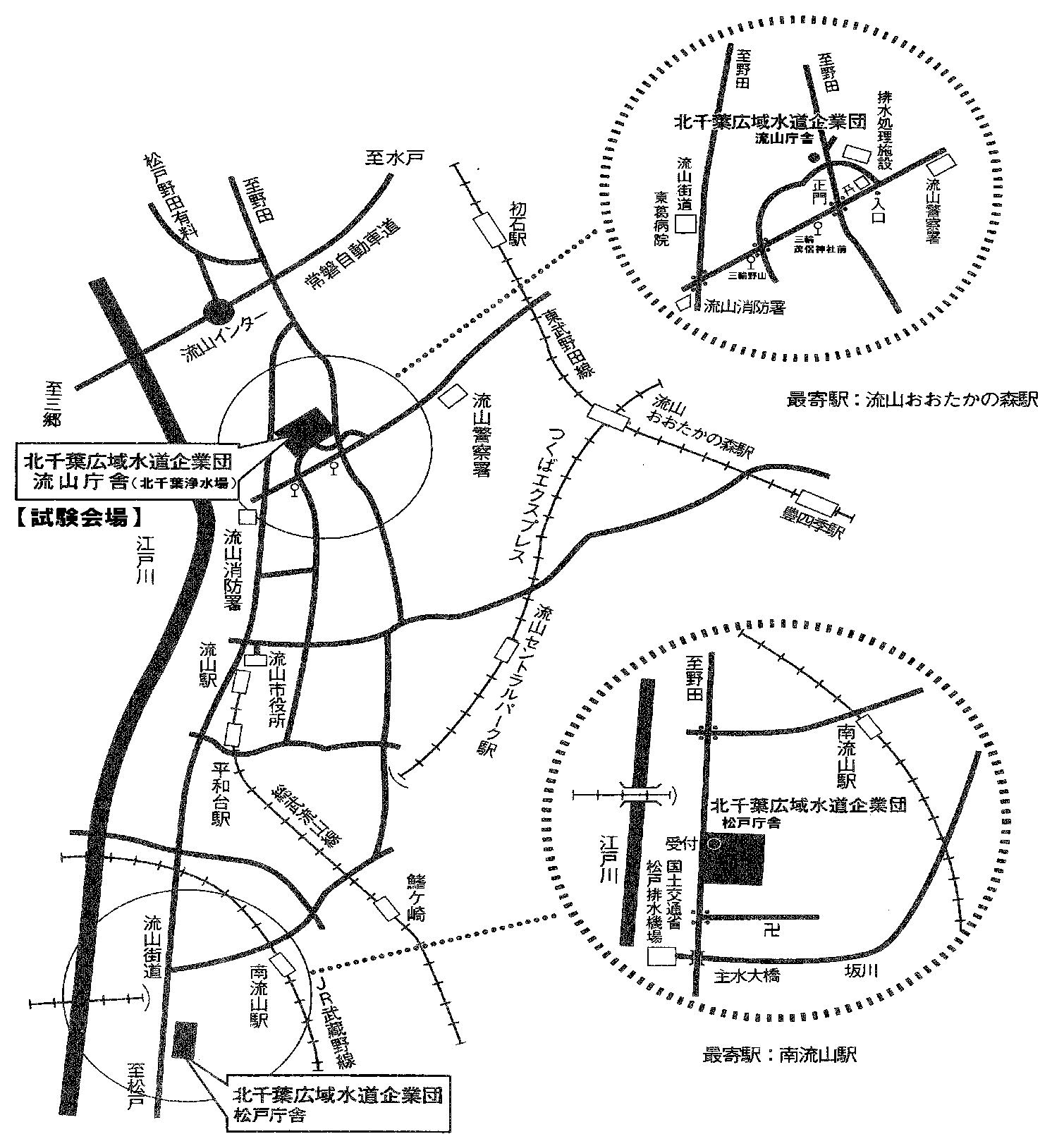 試験職種（希望する職種を一つだけ○で囲んでください。）土木 ・ 電気 ・ 機械 ・ 水質試験職種（希望する職種を一つだけ○で囲んでください。）土木 ・ 電気 ・ 機械 ・ 水質※　受 験 番 号※　受 験 番 号試験職種（希望する職種を一つだけ○で囲んでください。）土木 ・ 電気 ・ 機械 ・ 水質試験職種（希望する職種を一つだけ○で囲んでください。）土木 ・ 電気 ・ 機械 ・ 水質（フリガナ）　生年月日平成　　 年 　　月　 　日生 満 　　歳　　　　　      （本年４月１日現在）生年月日平成　　 年 　　月　 　日生 満 　　歳　　　　　      （本年４月１日現在）生年月日平成　　 年 　　月　 　日生 満 　　歳　　　　　      （本年４月１日現在）氏　名生年月日平成　　 年 　　月　 　日生 満 　　歳　　　　　      （本年４月１日現在）生年月日平成　　 年 　　月　 　日生 満 　　歳　　　　　      （本年４月１日現在）生年月日平成　　 年 　　月　 　日生 満 　　歳　　　　　      （本年４月１日現在）氏　名性別（記載は任意）性別（記載は任意）性別（記載は任意）（フリガナ）（フリガナ）（フリガナ）（フリガナ）（フリガナ）現住所　〒　　　－      　      （マンション等の場合は、建物名や部屋番号を必ず記入してください。）現住所　〒　　　－      　      （マンション等の場合は、建物名や部屋番号を必ず記入してください。）現住所　〒　　　－      　      （マンション等の場合は、建物名や部屋番号を必ず記入してください。）現住所　〒　　　－      　      （マンション等の場合は、建物名や部屋番号を必ず記入してください。）現住所　〒　　　－      　      （マンション等の場合は、建物名や部屋番号を必ず記入してください。）（電話番号（　　　　　）　　　　－　　　　　　　　　　）（携帯電話可）（電話番号（　　　　　）　　　　－　　　　　　　　　　）（携帯電話可）（電話番号（　　　　　）　　　　－　　　　　　　　　　）（携帯電話可）（電話番号（　　　　　）　　　　－　　　　　　　　　　）（携帯電話可）（電話番号（　　　　　）　　　　－　　　　　　　　　　）（携帯電話可）（メールアドレス　　　　　　　　　　　　　　　　　　　　　　　　　　　　　　　　　　　　　　　　　　　　　　　　　　　）（メールアドレス　　　　　　　　　　　　　　　　　　　　　　　　　　　　　　　　　　　　　　　　　　　　　　　　　　　）（メールアドレス　　　　　　　　　　　　　　　　　　　　　　　　　　　　　　　　　　　　　　　　　　　　　　　　　　　）（メールアドレス　　　　　　　　　　　　　　　　　　　　　　　　　　　　　　　　　　　　　　　　　　　　　　　　　　　）（メールアドレス　　　　　　　　　　　　　　　　　　　　　　　　　　　　　　　　　　　　　　　　　　　　　　　　　　　）（フリガナ）（フリガナ）（フリガナ）（フリガナ）（フリガナ）連絡先　〒　　　－　　　　　　（平日昼間に必ず連絡がとれる場所を記入してください。）連絡先　〒　　　－　　　　　　（平日昼間に必ず連絡がとれる場所を記入してください。）連絡先　〒　　　－　　　　　　（平日昼間に必ず連絡がとれる場所を記入してください。）連絡先　〒　　　－　　　　　　（平日昼間に必ず連絡がとれる場所を記入してください。）連絡先　〒　　　－　　　　　　（平日昼間に必ず連絡がとれる場所を記入してください。）（電話番号（　　　　　）　　　　－　　　　　　　　　　）（携帯電話可）（電話番号（　　　　　）　　　　－　　　　　　　　　　）（携帯電話可）（電話番号（　　　　　）　　　　－　　　　　　　　　　）（携帯電話可）（電話番号（　　　　　）　　　　－　　　　　　　　　　）（携帯電話可）（電話番号（　　　　　）　　　　－　　　　　　　　　　）（携帯電話可）最終学歴最終学歴最終学歴最終学歴最終学歴　学校名　学校名　学校名期　間　　年　　　月から　　年　　　月まで卒業区分　　年　　月・卒業　　・卒業見込・中退学部学科専攻名学部学科専攻名学部学科専攻名期　間　　年　　　月から　　年　　　月まで卒業区分　　年　　月・卒業　　・卒業見込・中退職歴（短期アルバイト等は除く。在職中の場合は勤務先名を退職の場合は最終勤務先名を記入してください。）・在職中　　・退職　　・職歴なし　　（勤務先：　　　　　　　　　　　　　　　　　　　　　　　　　　 ）職歴（短期アルバイト等は除く。在職中の場合は勤務先名を退職の場合は最終勤務先名を記入してください。）・在職中　　・退職　　・職歴なし　　（勤務先：　　　　　　　　　　　　　　　　　　　　　　　　　　 ）職歴（短期アルバイト等は除く。在職中の場合は勤務先名を退職の場合は最終勤務先名を記入してください。）・在職中　　・退職　　・職歴なし　　（勤務先：　　　　　　　　　　　　　　　　　　　　　　　　　　 ）職歴（短期アルバイト等は除く。在職中の場合は勤務先名を退職の場合は最終勤務先名を記入してください。）・在職中　　・退職　　・職歴なし　　（勤務先：　　　　　　　　　　　　　　　　　　　　　　　　　　 ）職歴（短期アルバイト等は除く。在職中の場合は勤務先名を退職の場合は最終勤務先名を記入してください。）・在職中　　・退職　　・職歴なし　　（勤務先：　　　　　　　　　　　　　　　　　　　　　　　　　　 ）試験案内の記載内容を了承のうえ，同試験を受験したいので申し込みます。私は、当該試験の受験案内に掲げてある受験資格をすべて満たしており、この申込書に記載したことは事実と相違ありません。　　（自署）令和　　　年　　　月　　　日　　氏　名　　　　　　　　　　　　　　　　　　（注）必ず本人自署のこと試験案内の記載内容を了承のうえ，同試験を受験したいので申し込みます。私は、当該試験の受験案内に掲げてある受験資格をすべて満たしており、この申込書に記載したことは事実と相違ありません。　　（自署）令和　　　年　　　月　　　日　　氏　名　　　　　　　　　　　　　　　　　　（注）必ず本人自署のこと試験案内の記載内容を了承のうえ，同試験を受験したいので申し込みます。私は、当該試験の受験案内に掲げてある受験資格をすべて満たしており、この申込書に記載したことは事実と相違ありません。　　（自署）令和　　　年　　　月　　　日　　氏　名　　　　　　　　　　　　　　　　　　（注）必ず本人自署のこと試験案内の記載内容を了承のうえ，同試験を受験したいので申し込みます。私は、当該試験の受験案内に掲げてある受験資格をすべて満たしており、この申込書に記載したことは事実と相違ありません。　　（自署）令和　　　年　　　月　　　日　　氏　名　　　　　　　　　　　　　　　　　　（注）必ず本人自署のこと試験案内の記載内容を了承のうえ，同試験を受験したいので申し込みます。私は、当該試験の受験案内に掲げてある受験資格をすべて満たしており、この申込書に記載したことは事実と相違ありません。　　（自署）令和　　　年　　　月　　　日　　氏　名　　　　　　　　　　　　　　　　　　（注）必ず本人自署のこと試験職種（受験申込書で選択したものと同一の職種を○で囲んでください。）土木 ・ 電気 ・ 機械 ・ 水質※　受　験　番　号（フリガナ）（フリガナ）氏　名氏　名